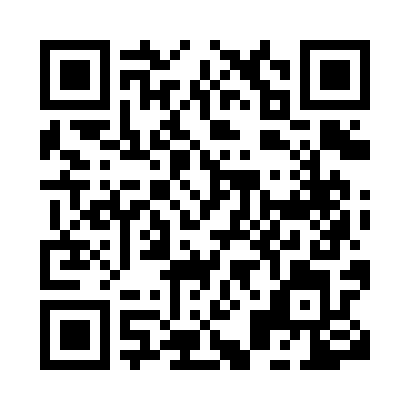 Prayer times for Merowe, SudanMon 1 Apr 2024 - Tue 30 Apr 2024High Latitude Method: NonePrayer Calculation Method: Egyptian General Authority of SurveyAsar Calculation Method: ShafiPrayer times provided by https://www.salahtimes.comDateDayFajrSunriseDhuhrAsrMaghribIsha1Mon4:275:4711:563:196:077:182Tue4:265:4611:563:186:077:183Wed4:255:4511:563:186:077:184Thu4:245:4411:563:176:077:195Fri4:235:4311:553:176:077:196Sat4:235:4311:553:176:087:197Sun4:225:4211:553:166:087:208Mon4:215:4111:543:166:087:209Tue4:205:4011:543:156:087:2010Wed4:195:4011:543:156:097:2111Thu4:185:3911:543:146:097:2112Fri4:175:3811:533:146:097:2113Sat4:165:3711:533:136:097:2214Sun4:155:3611:533:136:107:2215Mon4:145:3611:533:126:107:2216Tue4:145:3511:523:126:107:2317Wed4:135:3411:523:116:107:2318Thu4:125:3411:523:116:117:2419Fri4:115:3311:523:106:117:2420Sat4:105:3211:523:106:117:2421Sun4:095:3211:513:096:117:2522Mon4:095:3111:513:096:127:2523Tue4:085:3011:513:086:127:2624Wed4:075:3011:513:086:127:2625Thu4:065:2911:513:076:137:2626Fri4:055:2811:503:076:137:2727Sat4:045:2811:503:066:137:2728Sun4:045:2711:503:066:147:2829Mon4:035:2611:503:056:147:2830Tue4:025:2611:503:056:147:29